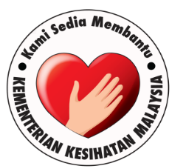 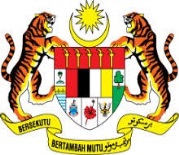 UNIT LATIHAN DALAM PERKHIDMATAN 1BAHAGIAN PENGURUSAN LATIHAN, KEMENTERIAN KESIHATAN MALAYSIAARAS 6, MENARA PRISMA NO. 26 PERSIARAN PERDANA, PRESINT 362675 WP PUTRAJAYA03-8885 0694 (HOTLINE)LAMPIRAN BTUNTUTAN ELAUN, KEMUDAHAN DAN BAYARAN BAGI MEMINDAHKAN BARANG-BARANG SEBELUM/ SELEPAS (*) BERKURSUSCatatan:	(*)	-	potong mana yang tidak berkenaan.	(**)	-	jika pegawai memilih untuk menerima SSM/ SSB.KADAR BAGI TUNTUTAN PERPINDAHANKADAR ELAUN KENDERAANKADAR TAMBANG PENGANGKUTAN BARANG(BAGI PERJALANAN DARAT)KADAR PEMBERIAN PERPINDAHAN KERANA BERTUKAR DI SEMENANJUNG, SARAWAK DAN SABAH (TERMASUK LABUAN)KADAR PEMBERIAN PERPINDAHAN KERANA BERTUKAR ANTARA WILAYAH DARI SEMENANJUNG MALAYSIA KE SARAWAK/SABAH (TERMASUK LABUAN) ATAU SEBALIKNYAPegawai berpindah menggunakan Perkhidmatan Kargo Kerajaan TIDAK LAYAK menuntut Kadar Pemberian Perpindahan & Pengangkutan BarangPERINGATANSila kemukakan dokumen lengkap kepada Bahagian Pengurusan Latihan (BPL), Kementerian Kesihatan Malaysia (KKM) melalui alamat yang disertakan di atas.Tuntutan hendaklah dibuat selewat-lewatnya sebelum 10hb bulan berikutnya atau dalam tempoh sebulan selepas pengangkutan/perpindahan barang dilaksanakan. Sebarang rayuan bagi tuntutan yang dibuat selepas tempoh berkenaan tidak akan dipertimbangkan.Pembayaran boleh disemak melalui http://emaklumweb.anm.gov.my.Sila simpan 1 salinan borang untuk rujukan. kehilangan resit asal yang tidak ditampal adalah dibawah tanggungjawab sendiri.Kelayakan tuntutan adalah berdasarkan pekeliling yang tersebut di bawah. BPL, KKM hanya akan membuat bayaran berdasarkan Pekeliling Perbendaharaan Malaysia       WP 1.3.PEGAWAI YANG BOLEH DIHUBUNGIPEGAWAI YANG BOLEH DIHUBUNGIPEGAWAI YANG BOLEH DIHUBUNGIPEGAWAI YANG BOLEH DIHUBUNGIPEGAWAI YANG BOLEH DIHUBUNGIPEGAWAI YANG BOLEH DIHUBUNGIUNIT KEWANGAN & PEMBANGUNANPuan Norhafizah Binti Ishak                                                                                   03- 8885 0624Puan Hasnah Binti Suradi (PAT) – hasnahsuradi@moh.gov.my                           03- 8885 0733Pn Norazian Binti Said (USM,UPM & UMS) – norazian@moh.gov.my                  03- 8885 0641Pn Rosyida Binti Mohamad Ghazali (UKM & UNIMAS) – rosyida@moh.gov.my  03- 8885 0639Pn Nor Azlinah Binti Ithnin (UM & UIAM) – nor_azlinah@moh.gov.my                 03- 8885 0643En Ahmad Fazdli Bin Abdul Hamid (UiTM) – ahmad_fazdli@moh.gov.my            03- 8885 0723UNIT KEWANGAN & PEMBANGUNANPuan Norhafizah Binti Ishak                                                                                   03- 8885 0624Puan Hasnah Binti Suradi (PAT) – hasnahsuradi@moh.gov.my                           03- 8885 0733Pn Norazian Binti Said (USM,UPM & UMS) – norazian@moh.gov.my                  03- 8885 0641Pn Rosyida Binti Mohamad Ghazali (UKM & UNIMAS) – rosyida@moh.gov.my  03- 8885 0639Pn Nor Azlinah Binti Ithnin (UM & UIAM) – nor_azlinah@moh.gov.my                 03- 8885 0643En Ahmad Fazdli Bin Abdul Hamid (UiTM) – ahmad_fazdli@moh.gov.my            03- 8885 0723UNIT KEWANGAN & PEMBANGUNANPuan Norhafizah Binti Ishak                                                                                   03- 8885 0624Puan Hasnah Binti Suradi (PAT) – hasnahsuradi@moh.gov.my                           03- 8885 0733Pn Norazian Binti Said (USM,UPM & UMS) – norazian@moh.gov.my                  03- 8885 0641Pn Rosyida Binti Mohamad Ghazali (UKM & UNIMAS) – rosyida@moh.gov.my  03- 8885 0639Pn Nor Azlinah Binti Ithnin (UM & UIAM) – nor_azlinah@moh.gov.my                 03- 8885 0643En Ahmad Fazdli Bin Abdul Hamid (UiTM) – ahmad_fazdli@moh.gov.my            03- 8885 0723UNIT KEWANGAN & PEMBANGUNANPuan Norhafizah Binti Ishak                                                                                   03- 8885 0624Puan Hasnah Binti Suradi (PAT) – hasnahsuradi@moh.gov.my                           03- 8885 0733Pn Norazian Binti Said (USM,UPM & UMS) – norazian@moh.gov.my                  03- 8885 0641Pn Rosyida Binti Mohamad Ghazali (UKM & UNIMAS) – rosyida@moh.gov.my  03- 8885 0639Pn Nor Azlinah Binti Ithnin (UM & UIAM) – nor_azlinah@moh.gov.my                 03- 8885 0643En Ahmad Fazdli Bin Abdul Hamid (UiTM) – ahmad_fazdli@moh.gov.my            03- 8885 0723UNIT KEWANGAN & PEMBANGUNANPuan Norhafizah Binti Ishak                                                                                   03- 8885 0624Puan Hasnah Binti Suradi (PAT) – hasnahsuradi@moh.gov.my                           03- 8885 0733Pn Norazian Binti Said (USM,UPM & UMS) – norazian@moh.gov.my                  03- 8885 0641Pn Rosyida Binti Mohamad Ghazali (UKM & UNIMAS) – rosyida@moh.gov.my  03- 8885 0639Pn Nor Azlinah Binti Ithnin (UM & UIAM) – nor_azlinah@moh.gov.my                 03- 8885 0643En Ahmad Fazdli Bin Abdul Hamid (UiTM) – ahmad_fazdli@moh.gov.my            03- 8885 0723UNIT KEWANGAN & PEMBANGUNANPuan Norhafizah Binti Ishak                                                                                   03- 8885 0624Puan Hasnah Binti Suradi (PAT) – hasnahsuradi@moh.gov.my                           03- 8885 0733Pn Norazian Binti Said (USM,UPM & UMS) – norazian@moh.gov.my                  03- 8885 0641Pn Rosyida Binti Mohamad Ghazali (UKM & UNIMAS) – rosyida@moh.gov.my  03- 8885 0639Pn Nor Azlinah Binti Ithnin (UM & UIAM) – nor_azlinah@moh.gov.my                 03- 8885 0643En Ahmad Fazdli Bin Abdul Hamid (UiTM) – ahmad_fazdli@moh.gov.my            03- 8885 0723MAKLUMAT PEMOHONMAKLUMAT PEMOHONMAKLUMAT PEMOHONMAKLUMAT PEMOHONMAKLUMAT PEMOHONMAKLUMAT PEMOHONNamaNama:No. TelefonNo. Telefon:Alamat EmelAlamat Emel:Nama BankNama Bank:No. Akaun BankNo. Akaun Bank:SENARAI SEMAK TUNTUTAN TUNTUTAN ELAUN, KEMUDAHAN DAN BAYARAN BAGI MEMINDAHKAN BARANG-BARANG SEBELUM/ SELEPAS (*) BERKURSUSSENARAI SEMAK TUNTUTAN TUNTUTAN ELAUN, KEMUDAHAN DAN BAYARAN BAGI MEMINDAHKAN BARANG-BARANG SEBELUM/ SELEPAS (*) BERKURSUSSENARAI SEMAK TUNTUTAN TUNTUTAN ELAUN, KEMUDAHAN DAN BAYARAN BAGI MEMINDAHKAN BARANG-BARANG SEBELUM/ SELEPAS (*) BERKURSUSSENARAI SEMAK TUNTUTAN TUNTUTAN ELAUN, KEMUDAHAN DAN BAYARAN BAGI MEMINDAHKAN BARANG-BARANG SEBELUM/ SELEPAS (*) BERKURSUSSENARAI SEMAK TUNTUTAN TUNTUTAN ELAUN, KEMUDAHAN DAN BAYARAN BAGI MEMINDAHKAN BARANG-BARANG SEBELUM/ SELEPAS (*) BERKURSUSSENARAI SEMAK TUNTUTAN TUNTUTAN ELAUN, KEMUDAHAN DAN BAYARAN BAGI MEMINDAHKAN BARANG-BARANG SEBELUM/ SELEPAS (*) BERKURSUSBIL.PERKARAPERKARAPERKARAPEMOHONKEGUNAANPEJABAT1.Borang Tuntutan Elaun, Kemudahan dan Bayaran bagi Memindahkan Barang-Barang Sebelum/ Selepas (*) Berkursus (LAMPIRAN B)Borang Tuntutan Elaun, Kemudahan dan Bayaran bagi Memindahkan Barang-Barang Sebelum/ Selepas (*) Berkursus (LAMPIRAN B)Borang Tuntutan Elaun, Kemudahan dan Bayaran bagi Memindahkan Barang-Barang Sebelum/ Selepas (*) Berkursus (LAMPIRAN B)2.Arahan Berkursus [Surat Tawaran Sementara Kursus Program Sarjana Perubatan dari BPL, KKM, Surat Tawaran Hadiah Latihan Persekutuan dan Surat Tawaran dari Pihak Universiti (Depan/Belakang)]. (Perlu disahkan Ketua Jabatan)Arahan Berkursus [Surat Tawaran Sementara Kursus Program Sarjana Perubatan dari BPL, KKM, Surat Tawaran Hadiah Latihan Persekutuan dan Surat Tawaran dari Pihak Universiti (Depan/Belakang)]. (Perlu disahkan Ketua Jabatan)Arahan Berkursus [Surat Tawaran Sementara Kursus Program Sarjana Perubatan dari BPL, KKM, Surat Tawaran Hadiah Latihan Persekutuan dan Surat Tawaran dari Pihak Universiti (Depan/Belakang)]. (Perlu disahkan Ketua Jabatan)3.Arahan Pertukaran dari Bahagian Sumber Manusia (BSM), KKM atau BPL, KKM (depan/belakang). (Perlu disahkan Ketua Jabatan)[Pegawai yang berada ditahun pertama DIKECUALIKAN]Arahan Pertukaran dari Bahagian Sumber Manusia (BSM), KKM atau BPL, KKM (depan/belakang). (Perlu disahkan Ketua Jabatan)[Pegawai yang berada ditahun pertama DIKECUALIKAN]Arahan Pertukaran dari Bahagian Sumber Manusia (BSM), KKM atau BPL, KKM (depan/belakang). (Perlu disahkan Ketua Jabatan)[Pegawai yang berada ditahun pertama DIKECUALIKAN]4.Surat Pengesahan dari Ketua Jabatan yang menyatakan Pegawai Berpindah Rumah dengan status Bujang/ Keluarga (*). (Perlu disahkan Ketua Jabatan)Surat Pengesahan dari Ketua Jabatan yang menyatakan Pegawai Berpindah Rumah dengan status Bujang/ Keluarga (*). (Perlu disahkan Ketua Jabatan)Surat Pengesahan dari Ketua Jabatan yang menyatakan Pegawai Berpindah Rumah dengan status Bujang/ Keluarga (*). (Perlu disahkan Ketua Jabatan)5.Surat Pengesahan Berpindah dari Majikan Pasangan sekiranya Pasangan Bekerja.  Sekiranya Pasangan merupakan kakitangan Kerajaan, hanya salah seorang yang layak menuntut. (Perlu disahkan Ketua Jabatan)Surat Pengesahan Berpindah dari Majikan Pasangan sekiranya Pasangan Bekerja.  Sekiranya Pasangan merupakan kakitangan Kerajaan, hanya salah seorang yang layak menuntut. (Perlu disahkan Ketua Jabatan)Surat Pengesahan Berpindah dari Majikan Pasangan sekiranya Pasangan Bekerja.  Sekiranya Pasangan merupakan kakitangan Kerajaan, hanya salah seorang yang layak menuntut. (Perlu disahkan Ketua Jabatan)6.Salinan Kad Pengenalan Pegawai dan Pasangan, Salinan Sijil Perkahwinan, Salinan Sijil Pendaftaran Kelahiran Anak jika tuntutan kadar Keluarga Passport Pembantu Rumah  (Perlu disahkan Ketua Jabatan)Salinan Kad Pengenalan Pegawai dan Pasangan, Salinan Sijil Perkahwinan, Salinan Sijil Pendaftaran Kelahiran Anak jika tuntutan kadar Keluarga Passport Pembantu Rumah  (Perlu disahkan Ketua Jabatan)Salinan Kad Pengenalan Pegawai dan Pasangan, Salinan Sijil Perkahwinan, Salinan Sijil Pendaftaran Kelahiran Anak jika tuntutan kadar Keluarga Passport Pembantu Rumah  (Perlu disahkan Ketua Jabatan)7.Salinan Geran Kereta (Depan/Belakang). (Perlu disahkan Ketua Jabatan)Salinan Geran Kereta (Depan/Belakang). (Perlu disahkan Ketua Jabatan)Salinan Geran Kereta (Depan/Belakang). (Perlu disahkan Ketua Jabatan)8.Resit Asal tambang pengangkutan awam sekiranya tidak menuntut kadar perbatuan (dilekatkan diatas kertas putih) Segala pembayaran tanpa Resit Asal tidak akan dibayar - (Perlu disahkan Ketua Jabatan)Resit Asal tambang pengangkutan awam sekiranya tidak menuntut kadar perbatuan (dilekatkan diatas kertas putih) Segala pembayaran tanpa Resit Asal tidak akan dibayar - (Perlu disahkan Ketua Jabatan)Resit Asal tambang pengangkutan awam sekiranya tidak menuntut kadar perbatuan (dilekatkan diatas kertas putih) Segala pembayaran tanpa Resit Asal tidak akan dibayar - (Perlu disahkan Ketua Jabatan)9.Resit Asal bayaran kapal terbang, salinan e-Ticket Kapal Terbang dan Boarding Pass Asal. (dilekatkan diatas kertas putih). (Perlu disahkan Ketua Jabatan)Resit Asal bayaran kapal terbang, salinan e-Ticket Kapal Terbang dan Boarding Pass Asal. (dilekatkan diatas kertas putih). (Perlu disahkan Ketua Jabatan)Resit Asal bayaran kapal terbang, salinan e-Ticket Kapal Terbang dan Boarding Pass Asal. (dilekatkan diatas kertas putih). (Perlu disahkan Ketua Jabatan)10.Salinan Buku/ Penyata Akaun Bank (AKAUN GAJI SAHAJA), No.Gaji dan No.Telefon Untuk Dihubungi. (Perlu disahkan Ketua Jabatan)Salinan Buku/ Penyata Akaun Bank (AKAUN GAJI SAHAJA), No.Gaji dan No.Telefon Untuk Dihubungi. (Perlu disahkan Ketua Jabatan)Salinan Buku/ Penyata Akaun Bank (AKAUN GAJI SAHAJA), No.Gaji dan No.Telefon Untuk Dihubungi. (Perlu disahkan Ketua Jabatan)11.Salinan kad Touch N Go beserta rekod perjalanan tol (boleh disemak melalui https://www.touchngo.com.my/). (Perlu disahkan Ketua Jabatan)Salinan kad Touch N Go beserta rekod perjalanan tol (boleh disemak melalui https://www.touchngo.com.my/). (Perlu disahkan Ketua Jabatan)Salinan kad Touch N Go beserta rekod perjalanan tol (boleh disemak melalui https://www.touchngo.com.my/). (Perlu disahkan Ketua Jabatan)12.Sekiranya Kargo dibayar sendiri oleh pegawai, sila sertakan dokumen berikut:Resit pembayaran asalDokumen Kastam asalSenarai barang (Pengangkutan kenderaan. Cth: Kereta adalah dibawah tanggungan pegawai sendiri)Sekiranya Kargo dibayar sendiri oleh pegawai, sila sertakan dokumen berikut:Resit pembayaran asalDokumen Kastam asalSenarai barang (Pengangkutan kenderaan. Cth: Kereta adalah dibawah tanggungan pegawai sendiri)Sekiranya Kargo dibayar sendiri oleh pegawai, sila sertakan dokumen berikut:Resit pembayaran asalDokumen Kastam asalSenarai barang (Pengangkutan kenderaan. Cth: Kereta adalah dibawah tanggungan pegawai sendiri)13.Lain-lain Dokumen yang berkaitanLain-lain Dokumen yang berkaitanLain-lain Dokumen yang berkaitanPERAKUAN PEMOHONPERAKUAN PEMOHONPERAKUAN PEMOHONSaya mengakui kesemua dokumen/ maklumat yang dikemukakan di atas adalah benar.Saya mengakui kesemua dokumen/ maklumat yang dikemukakan di atas adalah benar.Saya mengakui kesemua dokumen/ maklumat yang dikemukakan di atas adalah benar.Tandatangan:Nama:Tarikh:UNTUK KEGUNAAN UNIT KEWANGAN, KEMENTERIAN KESIHATAN MALAYSIAUNTUK KEGUNAAN UNIT KEWANGAN, KEMENTERIAN KESIHATAN MALAYSIAUNTUK KEGUNAAN UNIT KEWANGAN, KEMENTERIAN KESIHATAN MALAYSIA    Dokumen lengkap untuk proses bayaran    Dokumen lengkap untuk proses bayaran    Dokumen dikembalikan kerana:………………………………………………………………………………………. ……………………………………………………………………………………….………………………………………………………………………………………..    Dokumen dikembalikan kerana:………………………………………………………………………………………. ……………………………………………………………………………………….………………………………………………………………………………………..Tarikh dokumen dikembalikan: ………………………………………………Tarikh dokumen dikembalikan: ………………………………………………Tarikh dokumen dikembalikan: ……………………………………………………………………………………Tandatangan Penyemak & CoP……………………………………Tandatangan Penyemak & CoP……………………………………Tandatangan Pengesah & CopMAKLUMAT PEGAWAI YANG MEMOHONMAKLUMAT PEGAWAI YANG MEMOHONMAKLUMAT PEGAWAI YANG MEMOHONMAKLUMAT PEGAWAI YANG MEMOHONMAKLUMAT PEGAWAI YANG MEMOHONMAKLUMAT PEGAWAI YANG MEMOHONNama (Huruf Besar) No.Kad Pengenalan 	No Telefon :Gred/Kategori/[Kumpulan (**)]/Pangkat 	Email :Alamat EmelMaklumat Bank Nama BankMaklumat Bank Nombor AkaunMaklumat Bank Cawangan Pendapatan (RM) Gaji Pendapatan (RM) Elaun-elaun Pendapatan (RM) JumlahTaraf Perkahwinan Belum/ Sudah (*) Berkahwin/ Lain-lain (Sebutkan):.......................................Jika Sudah BerkahwinNama Pasangan :Pekerjaan            :Bilangan Anak     :Belum/ Sudah (*) Berkahwin/ Lain-lain (Sebutkan):.......................................Jika Sudah BerkahwinNama Pasangan :Pekerjaan            :Bilangan Anak     :Belum/ Sudah (*) Berkahwin/ Lain-lain (Sebutkan):.......................................Jika Sudah BerkahwinNama Pasangan :Pekerjaan            :Bilangan Anak     :Belum/ Sudah (*) Berkahwin/ Lain-lain (Sebutkan):.......................................Jika Sudah BerkahwinNama Pasangan :Pekerjaan            :Bilangan Anak     :Belum/ Sudah (*) Berkahwin/ Lain-lain (Sebutkan):.......................................Jika Sudah BerkahwinNama Pasangan :Pekerjaan            :Bilangan Anak     :MAKLUMAT TUNTUTANMAKLUMAT TUNTUTANMAKLUMAT TUNTUTANMAKLUMAT TUNTUTANMAKLUMAT TUNTUTANMAKLUMAT TUNTUTANNama KursusTempoh KursusTarikh Pengangkutan Barang-barang, Sebelum/ Selepas (*) BerkursusTarikh Pengangkutan Barang-barang, Sebelum/ Selepas (*) BerkursusTempat KursusTarikh Pengangkutan Barang-barang, Sebelum/ Selepas (*) BerkursusTarikh Pengangkutan Barang-barang, Sebelum/ Selepas (*) BerkursusAlamat Rumah LamaAlamat Rumah BaruTambang Pengangkutan Barang:(i)  Jalan  Raya:  Jarak..……………. km   Bagi:Tambang Pengangkutan Barang:(i)  Jalan  Raya:  Jarak..……………. km   Bagi:Tambang Pengangkutan Barang:(i)  Jalan  Raya:  Jarak..……………. km   Bagi:Tambang Pengangkutan Barang:(i)  Jalan  Raya:  Jarak..……………. km   Bagi:Tambang Pengangkutan Barang:(i)  Jalan  Raya:  Jarak..……………. km   Bagi:Tambang Pengangkutan Barang:(i)  Jalan  Raya:  Jarak..……………. km   Bagi:   atau	(ii)  Jalan laut: (Resit…………………………………..)	              :   RM................................   atau	(ii)  Jalan laut: (Resit…………………………………..)	              :   RM................................   atau	(ii)  Jalan laut: (Resit…………………………………..)	              :   RM................................   atau	(ii)  Jalan laut: (Resit…………………………………..)	              :   RM................................   atau	(ii)  Jalan laut: (Resit…………………………………..)	              :   RM................................   atau	(ii)  Jalan laut: (Resit…………………………………..)	              :   RM................................Tambang Perjalanan:Elaun Perjalanan Kenderaan:          Jarak..……………. kmBagiTambang Perjalanan:Elaun Perjalanan Kenderaan:          Jarak..……………. kmBagiTambang Perjalanan:Elaun Perjalanan Kenderaan:          Jarak..……………. kmBagiTambang Perjalanan:Elaun Perjalanan Kenderaan:          Jarak..……………. kmBagiTambang Perjalanan:Elaun Perjalanan Kenderaan:          Jarak..……………. kmBagiTambang Perjalanan:Elaun Perjalanan Kenderaan:          Jarak..……………. kmBagiatau (ii)  Tambang Pengangkutan Awam:atau (ii)  Tambang Pengangkutan Awam:atau (ii)  Tambang Pengangkutan Awam:atau (ii)  Tambang Pengangkutan Awam:atau (ii)  Tambang Pengangkutan Awam:atau (ii)  Tambang Pengangkutan Awam:Pemberian Pindahan: Kadar Bujang / Keluarga (*)              :   RM.............................Pemberian Pindahan: Kadar Bujang / Keluarga (*)              :   RM.............................Pemberian Pindahan: Kadar Bujang / Keluarga (*)              :   RM.............................Pemberian Pindahan: Kadar Bujang / Keluarga (*)              :   RM.............................Pemberian Pindahan: Kadar Bujang / Keluarga (*)              :   RM.............................Pemberian Pindahan: Kadar Bujang / Keluarga (*)              :   RM.............................                                                     JUMLAH KESELURUHAN   :   RM..............................                                                     JUMLAH KESELURUHAN   :   RM..............................                                                     JUMLAH KESELURUHAN   :   RM..............................                                                     JUMLAH KESELURUHAN   :   RM..............................                                                     JUMLAH KESELURUHAN   :   RM..............................                                                     JUMLAH KESELURUHAN   :   RM..............................PENGAKUANPENGAKUANPENGAKUANPENGAKUANPENGAKUANPENGAKUANSaya mengaku bahawa:perjalanan pada tarikh tersebut adalah benar;tuntutan ini dibuat mengikut kadar dan syarat seperti yang dinyatakan di bawah peraturan-peraturan bagi pegawai berkursus atau mana-mana peraturan lain yang berkuatkuasa semasa; danbutir - butir seperti yang dinyatakan di atas adalah benar dan saya bertanggungjawab terhadapnya.Tarikh: ...............................                                    Tandatangan: ...................................Saya mengaku bahawa:perjalanan pada tarikh tersebut adalah benar;tuntutan ini dibuat mengikut kadar dan syarat seperti yang dinyatakan di bawah peraturan-peraturan bagi pegawai berkursus atau mana-mana peraturan lain yang berkuatkuasa semasa; danbutir - butir seperti yang dinyatakan di atas adalah benar dan saya bertanggungjawab terhadapnya.Tarikh: ...............................                                    Tandatangan: ...................................Saya mengaku bahawa:perjalanan pada tarikh tersebut adalah benar;tuntutan ini dibuat mengikut kadar dan syarat seperti yang dinyatakan di bawah peraturan-peraturan bagi pegawai berkursus atau mana-mana peraturan lain yang berkuatkuasa semasa; danbutir - butir seperti yang dinyatakan di atas adalah benar dan saya bertanggungjawab terhadapnya.Tarikh: ...............................                                    Tandatangan: ...................................Saya mengaku bahawa:perjalanan pada tarikh tersebut adalah benar;tuntutan ini dibuat mengikut kadar dan syarat seperti yang dinyatakan di bawah peraturan-peraturan bagi pegawai berkursus atau mana-mana peraturan lain yang berkuatkuasa semasa; danbutir - butir seperti yang dinyatakan di atas adalah benar dan saya bertanggungjawab terhadapnya.Tarikh: ...............................                                    Tandatangan: ...................................Saya mengaku bahawa:perjalanan pada tarikh tersebut adalah benar;tuntutan ini dibuat mengikut kadar dan syarat seperti yang dinyatakan di bawah peraturan-peraturan bagi pegawai berkursus atau mana-mana peraturan lain yang berkuatkuasa semasa; danbutir - butir seperti yang dinyatakan di atas adalah benar dan saya bertanggungjawab terhadapnya.Tarikh: ...............................                                    Tandatangan: ...................................Saya mengaku bahawa:perjalanan pada tarikh tersebut adalah benar;tuntutan ini dibuat mengikut kadar dan syarat seperti yang dinyatakan di bawah peraturan-peraturan bagi pegawai berkursus atau mana-mana peraturan lain yang berkuatkuasa semasa; danbutir - butir seperti yang dinyatakan di atas adalah benar dan saya bertanggungjawab terhadapnya.Tarikh: ...............................                                    Tandatangan: ...................................PENGESAHANPENGESAHANPENGESAHANPENGESAHANPENGESAHANPENGESAHANAdalah disahkan bahawa perjalanan tersebut mengikut kelayakan pegawaiTarikh : ……………………	                                             ……………………………………                                                                                                           (Tandatangan)                                                                                           ……………………………………                                                                                                                   (Nama)                                                                                           ……………………………………                                                                                                                 (Jawatan)                                                                                           b.p. Ketua Setiausaha/ Pegawai                                                                                                                PengawalAdalah disahkan bahawa perjalanan tersebut mengikut kelayakan pegawaiTarikh : ……………………	                                             ……………………………………                                                                                                           (Tandatangan)                                                                                           ……………………………………                                                                                                                   (Nama)                                                                                           ……………………………………                                                                                                                 (Jawatan)                                                                                           b.p. Ketua Setiausaha/ Pegawai                                                                                                                PengawalAdalah disahkan bahawa perjalanan tersebut mengikut kelayakan pegawaiTarikh : ……………………	                                             ……………………………………                                                                                                           (Tandatangan)                                                                                           ……………………………………                                                                                                                   (Nama)                                                                                           ……………………………………                                                                                                                 (Jawatan)                                                                                           b.p. Ketua Setiausaha/ Pegawai                                                                                                                PengawalAdalah disahkan bahawa perjalanan tersebut mengikut kelayakan pegawaiTarikh : ……………………	                                             ……………………………………                                                                                                           (Tandatangan)                                                                                           ……………………………………                                                                                                                   (Nama)                                                                                           ……………………………………                                                                                                                 (Jawatan)                                                                                           b.p. Ketua Setiausaha/ Pegawai                                                                                                                PengawalAdalah disahkan bahawa perjalanan tersebut mengikut kelayakan pegawaiTarikh : ……………………	                                             ……………………………………                                                                                                           (Tandatangan)                                                                                           ……………………………………                                                                                                                   (Nama)                                                                                           ……………………………………                                                                                                                 (Jawatan)                                                                                           b.p. Ketua Setiausaha/ Pegawai                                                                                                                PengawalAdalah disahkan bahawa perjalanan tersebut mengikut kelayakan pegawaiTarikh : ……………………	                                             ……………………………………                                                                                                           (Tandatangan)                                                                                           ……………………………………                                                                                                                   (Nama)                                                                                           ……………………………………                                                                                                                 (Jawatan)                                                                                           b.p. Ketua Setiausaha/ Pegawai                                                                                                                PengawalJENIS KENDERAAN500 KM PERTAMA501 KM DAN SETERUSNYAKereta85 sen75 senMotorsikal55 sen45 senJARAKSEMENANJUNGSEMENANJUNGSABAH & SARAWAKSABAH & SARAWAKJARAKKAHWINBUJANGKAHWINBUJANG50 km PERTAMA150.00100.00180.00120.00200 km SELEPAS 50 km3.002.003.602.40250 km SELEPAS 200 km2.251.502.701.80250 km SELEPAS 500 km1.501.001.801.20250 km SELEPAS 750 km1.130.751.350.90250 km SELEPAS 1000 km0.750.500.900.60SELEPAS 1000 km0.380.250.450.30GREDSEMENANJUNGSEMENANJUNGSABAH & SARAWAKSABAH & SARAWAKGREDKAHWINBUJANGKAHWINBUJANGGred Utama/Khas ‘A’ dan ke atas1200.00600.001600.00800.00Gred Utama/Khas ‘B’ dan “C” Gred 53 & 541000.00500.001400.00700.00Gred 45 – Gred 52900.00450.001300.00650.00Gred 43 – Gred 44800.00400.001200.00600.00Gred 41 – Gred 42700.00350.001100.00550.00Gred 31 – Gred 40600.00300.00800.00400.00Gred 27 – Gred 30500.00250.00750.00350.00Gred 21 – Gred 26400.00200.00600.00300.00Gred 17 – Gred 20360.00180.00500.00250.00Gred 13 – Gred 16300.00150.00400.00200.00Gred 1 – Gred 12200.00100.00300.00150.00GREDDARI SEMENANJUNGDARI SEMENANJUNGDARI SABAH & SARAWAK(TERMASUK LABUAN)DARI SABAH & SARAWAK(TERMASUK LABUAN)GREDKAHWINBUJANGKAHWINBUJANGGred Utama/Khas ‘A’ dan ke atas1200.00600.001600.00800.00Gred Utama/Khas ‘B’ dan “C” Gred 53 & 541200.00500.001600.00700.00Gred 45 – Gred 52900.00450.001300.00650.00Gred 43 – Gred 44800.00400.001200.00600.00Gred 41 – Gred 42700.00350.001100.00550.00Gred 31 – Gred 40600.00300.00800.00400.00Gred 27 – Gred 30500.00250.00700.00350.00Gred 21 – Gred 26400.00200.00600.00300.00Gred 17 – Gred 20360.00180.00500.00250.00Gred 13 – Gred 16300.00150.00400.00200.00Gred 1 – Gred 12200.00100.00300.00150.00